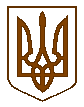 Баришівська  селищна  радаБаришівського  районуКиївської  областіVII скликання                                                                   Р І Ш Е Н Н Я    20.01.2020                                                                                     № Про внесення змін до рішенняселищної ради від 22.12.2009  № 622.1-23-05Дузь Т.В.	На підставі  ст. 12 Земельного  кодексу України, ст.26 Закону України «Про місцеве самоврядування в Україні», в зв’язку з технічною помилкою в зазначенні номера земельної ділянки для ведення особистого селянського господарства, враховуючи пропозиції комісії з питань  регулювання  земельних відносин, природокористування, планування території, охорони пам’яток, історичного та навколишнього середовища, селищна рада вирішила:       1.Внести наступні зміни до рішення Баришівської селищної рад від 22.12.2009  № 622.1-23-05 „Про надання згоди на розробку проекту землеустрою щодо відведення земельних ділянок у власність для ведення особистого селянського господарства” в частині надання згоди Дузь Т.В., зазначивши номер земельної ділянки, і викласти в такій редакції:        «- Дузь Тетяні Василівні, жительці с.Пасічна, вул.Пузікова,15, земельну ділянку площею 0,50 га в смт Баришівка, масив Трубізький, 25».        2.  Всі інші пункти залишити без змін.        3. Вважати таким що втратило чинність рішення селищної ради від 13.10.2015 №874-48-06.        4. Оприлюднити дане рішення на офіційному веб-сайті Баришівської селищної ради.        5. Контроль за виконанням цього рішення покласти на постійну комісію  з питань  регулювання  земельних відносин, природокористування, планування території, охорони пам’яток, історичного та навколишнього середовища                Селищний голова                                          О.П.Вареніченко